Приглашаем Вас принять участие в конкурсе детского и юношеского творчества "Моя любимая школа".
Лучшие работы войдут в печатную версию эксклюзивного подарочного календаря на 2023 год.
1 этап конкурса проходит с 15 августа по 30 сентября 2022 года.
В конкурсе могут принять участие жители Ленинградской области в возрасте от 7 до 18 лет.
На конкурс принимаются работы по следующим номинациям:
- «Любимый учитель» - (рисунки, живопись, графические работы) портрет учителя, педагога, тренера или наставника (реального или воображаемого).
- «Любимая школа» (рисунки, живопись, графические работы) – воспоминания, впечатления, фантазии на тему школьной жизни, школы мечты, школы будущего или образовательного процесса.
- «Школа моей мечты» - сочинения, эссе, очерки, рассказы.
Подробности на сайте https://47deti.ru/news?id=1726&ysclid=l7egcfujmq7..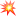 polozhenie_moya_lyubimaya_shkola.pdf